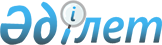 Қобда ауданы бойынша қоғамдық жұмыстарды ұйымдастыру туралы
					
			Күшін жойған
			
			
		
					Ақтөбе облысы Қобда аудандық әкімдігінің 2014 жылғы 17 қаңтардағы № 5 қаулысы. Ақтөбе облысының Әділет департаментінде 2014 жылғы 14 ақпанда № 3780 болып тіркелді. Күші жойылды - Ақтөбе облысы Қобда аудандық әкімдігінің 2015 жылғы 14 мамырдағы № 123 қаулысымен      Ескерту. Күші жойылды - Ақтөбе облысы Қобда аудандық әкімдігінің 14.05.2015 № 123 қаулысымен (қол қойылған күнінен бастап қолданысқа енгізіледі).

      РҚАО ескертпесі.

      Құжаттың мәтінінде түпнұсқаның пунктуациясы мен орфографиясы сақталған.

      Қазақстан Республикасының 2001 жылғы 23 қаңтардағы "Қазақстан Республикасындағы жергілікті мемлекеттік басқару және өзін-өзі басқару туралы" Заңының 31 бабына, Қазақстан Республикасының 2001 жылғы 23 қаңтардағы "Халықты жұмыспен қамту туралы" Заңының 7 бабының 5 тармақшасына және 20 бабына, Қазақстан Республикасы Үкіметінің 2001 жылғы 19 маусымдағы № 836 "Халықты жұмыспен қамту туралы" Қазақстан Республикасының 2001 жылғы 23 қаңтардағы Заңын іске асыру жөніндегі шаралар туралы" қаулысына сәйкес аудан әкімдігі ҚАУЛЫ ЕТЕДІ:

      1. Қобда ауданы бойынша жұмыссыздарды уақытша жұмыспен қамтуды ұйымдастыру үшін ұйымдардың тізбелері, қоғамдық жұмыстың түрлері, көлемі, нақты жағдайлары, қатысушылардың еңбегіне төленетін ақының мөлшері және оларды қаржыландыру көздері қосымшаға сәйкес бекітілсін.

      2. "Қобда аудандық жұмыспен қамту және әлеуметтік бағдарламалар бөлімі" мемлекеттік мекемесіне жұмыссыздарды ақылы қоғамдық жұмысқа жолдауды қамтамасыз етсін.

      3. Қаулының орындалуын бақылау аудан әкімінің орынбасары Б. Елеусіноваға жүктелсін.

      4. Осы қаулы алғаш ресми жарияланғаннан кейін күнтізбелік он күн өткен соң қолданысқа енгізіледі және 2014 жылдың 1 қаңтарынан бастап туындаған құқықтық қатынастарға таралады.

 Ұйымдардың тізбелері, қоғамдық жұмыстың түрлері, көлемі, нақты жағдайлары, қатысушылардың еңбегіне төленетін ақының мөлшері және оларды қаржыландыру көздері      Қоғамдық жұмыстарының нақты жағдайлары.

      Жұмыс аптасының ұзақтығы екі демалыс күнімен - 5 жұмыс күнін, жұмыс күні 8 сағаттық, түскі үзіліс 1 сағат құрайды. Жалақы жұмыссыздың жеке шотына аудару арқылы, жұмыс істеу уақыты табелінде көрсетілген жұмыс істеу уақытына ғана төленеді. Еңбек сақтау және техникалық қауіпсіздігі нұсқамалық, арнаулы киіммен, құралымен және құрал - жабдығымен қамтамасыз ету Қазақстан Республикасы заңнамасына сәйкес жүргізіледі.


					© 2012. Қазақстан Республикасы Әділет министрлігінің «Қазақстан Республикасының Заңнама және құқықтық ақпарат институты» ШЖҚ РМК
				Аудан әкімі

А. Жүсібалиев

Қобда ауданы әкімдігінің
2014 жылғы 17 қаңтардағы № 5
қаулысына қосымша№

Ұйымдардың атауы

Жұмыс және қызмет түрлері

Жұмыс және қызмет көлемі

Еңбек ақысының көлемі

Жұмыс орында

-рының саны, адам

Қаржы-

ландыру көздері

1

2

3

4

5

6

7

1

"Ақрап ауыл округі әкімінің аппараты" ММ

Аулаларды, скверлерді, саябақтарды, елді мекендерді абаттандыру. Көгалдандыру екпелерді, гүлзарларды отырғызу және күтім жасау. Балаларға спорттық және ойын үшін арналған алаңдарын ұйымдастыру. 

Республикалық, аумақтық науқаларды ұйымдастыру жұмыстарына қатысу және салық төлемдерді жинауға (әр – түрлі санақ, әскерге шақырту, зейнетақыларды және жәрдемақыларды қайта есептеу) көмек көрсету. 

Қоғамдық тәртіпті сақтау. Елді мекендерде және ауылдарда қоғамдық тәртіпті қорғау бойынша көмек көрсету.

7,5 шақырым

Қазақстан Республикасы заңнамасымен белгіленген төменгі еңбек ақы

5

жергілікті бюджет

2

"Бегалы селолық округі әкімі аппараты" ММ

Аулаларды, скверлерді, саябақтарды, елді мекендерді абаттандыру. Көгалдандыру екпелерді, гүлзарларды отырғызу және күтім жасау. Балаларға спорттық және ойын үшін арналған алаңдарын ұйымдастыру. 

Республикалық, аумақтық науқаларды ұйымдастыру жұмыстарына қатысу және салық төлемдерді жинауға (әр – түрлі санақ, әскерге шақырту, зейнетақыларды және жәрдемақыларды қайта есептеу) көмек көрсету. 

Қоғамдық тәртіпті сақтау. Елді мекендерде және ауылдарда қоғамдық тәртіпті қорғау бойынша көмек көрсету.

7,5 шақырым

Қазақстан Республикасы заңнамасымен белгіленген төменгі еңбек ақы

5

жергілікті бюджет

3

"Бұлақ ауылдық округі әкімінің аппараты" ММ

Аулаларды, скверлерді, саябақтарды, елді мекендерді абаттандыру. Көгалдандыру екпелерді, гүлзарларды отырғызу және күтім жасау. Балаларға спорттық және ойын үшін арналған алаңдарын ұйымдастыру. 

Республикалық, аумақтық науқаларды ұйымдастыру жұмыстарына қатысу және салық төлемдерді жинауға (әр – түрлі санақ, әскерге шақырту, зейнетақыларды және жәрдемақыларды қайта есептеу) көмек көрсету. 

Қоғамдық тәртіпті сақтау. Елді мекендерде және ауылдарда қоғамдық тәртіпті қорғау бойынша көмек көрсету.

22,5 шақырым

Қазақстан Республикасы заңнамасымен белгіленген төменгі еңбек ақы

15

жергілікті бюджет

4

"Бестау ауыл округінің Әкім аппараты" ММ

Аулаларды, скверлерді, саябақтарды, елді мекендерді абаттандыру. Көгалдандыру екпелерді, гүлзарларды отырғызу және күтім жасау. Балаларға спорттық және ойын үшін арналған алаңдарын ұйымдастыру. 

Республикалық, аумақтық науқаларды ұйымдастыру жұмыстарына қатысу және салық төлемдерді жинауға (әр – түрлі санақ, әскерге шақырту, зейнетақыларды және жәрдемақыларды қайта есептеу) көмек көрсету. 

Қоғамдық тәртіпті сақтау. Елді мекендерде және ауылдарда қоғамдық тәртіпті қорғау бойынша көмек көрсету.

12 шақырым

Қазақстан Республикасы заңнамасымен белгіленген төменгі еңбек ақы

8

жергілікті бюджет

5

"И. Білтабанов атындағы округі Әкімінің аппараты" ММ

Аулаларды, скверлерді, саябақтарды, елді мекендерді абаттандыру. Көгалдандыру екпелерді, гүлзарларды отырғызу және күтім жасау. Балаларға спорттық және ойын үшін арналған алаңдарын ұйымдастыру. 

Республикалық, аумақтық науқаларды ұйымдастыру жұмыстарына қатысу және салық төлемдерді жинауға (әр – түрлі санақ, әскерге шақырту, зейнетақыларды және жәрдемақыларды қайта есептеу) көмек көрсету. 

Қоғамдық тәртіпті сақтау. Елді мекендерде және ауылдарда қоғамдық тәртіпті қорғау бойынша көмек көрсету.

9 шақырым

Қазақстан Республикасы заңнамасымен белгіленген төменгі еңбек ақы

6

жергілікті бюджет

6

"Жарсай ауылдық округі әкімінің аппараты" ММ

Аулаларды, скверлерді, саябақтарды, елді мекендерді абаттандыру. Көгалдандыру екпелерді, гүлзарларды отырғызу және күтім жасау. Балаларға спорттық және ойын үшін арналған алаңдарын ұйымдастыру. 

Республикалық, аумақтық науқаларды ұйымдастыру жұмыстарына қатысу және салық төлемдерді жинауға (әр – түрлі санақ, әскерге шақырту, зейнетақыларды және жәрдемақыларды қайта есептеу) көмек көрсету. 

Қоғамдық тәртіпті сақтау. Елді мекендерде және ауылдарда қоғамдық тәртіпті қорғау бойынша көмек көрсету.

7,5 шақырым

Қазақстан Республикасы заңнамасымен белгіленген төменгі еңбек ақы

5

жергілікті бюджет

7

"Жарық ауыл округі әкімінің аппараты" ММ

Аулаларды, скверлерді, саябақтарды, елді мекендерді абаттандыру. Көгалдандыру екпелерді, гүлзарларды отырғызу және күтім жасау. Балаларға спорттық және ойын үшін арналған алаңдарын ұйымдастыру. 

Республикалық, аумақтық науқаларды ұйымдастыру жұмыстарына қатысу және салық төлемдерді жинауға (әр – түрлі санақ, әскерге шақырту, зейнетақыларды және жәрдемақыларды қайта есептеу) көмек көрсету. 

Қоғамдық тәртіпті сақтау. Елді мекендерде және ауылдарда қоғамдық тәртіпті қорғау бойынша көмек көрсету.

9 шақырым

Қазақстан Республикасы заңнамасымен белгіленген төменгі еңбек ақы

6

жергілікті бюджет

8

"Жанаталап ауыл округі әкімінің аппараты" ММ

Аулаларды, скверлерді, саябақтарды, елді мекендерді абаттандыру. Көгалдандыру екпелерді, гүлзарларды отырғызу және күтім жасау. Балаларға спорттық және ойын үшін арналған алаңдарын ұйымдастыру. 

Республикалық, аумақтық науқаларды ұйымдастыру жұмыстарына қатысу және салық төлемдерді жинауға (әр – түрлі санақ, әскерге шақырту, зейнетақыларды және жәрдемақыларды қайта есептеу) көмек көрсету. 

Қоғамдық тәртіпті сақтау. Елді мекендерде және ауылдарда қоғамдық тәртіпті қорғау бойынша көмек көрсету.

7,5 шақырым

Қазақстан Республикасы заңнамасымен белгіленген төменгі еңбек ақы

5

жергілікті бюджет

9

"Жиренқопа ауыл округі Әкімінің аппараты" ММ

Аулаларды, скверлерді, саябақтарды, елді мекендерді абаттандыру. Көгалдандыру екпелерді, гүлзарларды отырғызу және күтім жасау. Балаларға спорттық және ойын үшін арналған алаңдарын ұйымдастыру. 

Республикалық, аумақтық науқаларды ұйымдастыру жұмыстарына қатысу және салық төлемдерді жинауға (әр – түрлі санақ, әскерге шақырту, зейнетақыларды және жәрдемақыларды қайта есептеу) көмек көрсету. 

Қоғамдық тәртіпті сақтау. Елді мекендерде және ауылдарда қоғамдық тәртіпті қорғау бойынша көмек көрсету.

3 шақырым

Қазақстан Республикасы заңнамасымен белгіленген төменгі еңбек ақы

2

жергілікті бюджет

10

"Исатай ауылдық округі әкімінің аппараты" ММ

Аулаларды, скверлерді, саябақтарды, елді мекендерді абаттандыру. Көгалдандыру екпелерді, гүлзарларды отырғызу және күтім жасау. Балаларға спорттық және ойын үшін арналған алаңдарын ұйымдастыру. 

Республикалық, аумақтық науқаларды ұйымдастыру жұмыстарына қатысу және салық төлемдерді жинауға (әр – түрлі санақ, әскерге шақырту, зейнетақыларды және жәрдемақыларды қайта есептеу) көмек көрсету. 

Қоғамдық тәртіпті сақтау. Елді мекендерде және ауылдарда қоғамдық тәртіпті қорғау бойынша көмек көрсету.

3 шақырым

Қазақстан Республикасы заңнамасымен белгіленген төменгі еңбек ақы

2

жергілікті бюджет

11

"Қобда ауылдық округі әкімінің аппараты" ММ

Аулаларды, скверлерді, саябақтарды, елді мекендерді абаттандыру. Көгалдандыру екпелерді, гүлзарларды отырғызу және күтім жасау. Балаларға спорттық және ойын үшін арналған алаңдарын ұйымдастыру. 

Республикалық, аумақтық науқаларды ұйымдастыру жұмыстарына қатысу және салық төлемдерді жинауға (әр – түрлі санақ, әскерге шақырту, зейнетақыларды және жәрдемақыларды қайта есептеу) көмек көрсету. 

Қоғамдық тәртіпті сақтау. Елді мекендерде және ауылдарда қоғамдық тәртіпті қорғау бойынша көмек көрсету.

60 шақырым

Қазақстан Республикасы заңнамасымен белгіленген төменгі еңбек ақы

40

жергілікті бюджет

12

"Құрсай ауылдық округі әкімінің аппараты" ММ

Аулаларды, скверлерді, саябақтарды, елді мекендерді абаттандыру. Көгалдандыру екпелерді, гүлзарларды отырғызу және күтім жасау. Балаларға спорттық және ойын үшін арналған алаңдарын ұйымдастыру. 

Республикалық, аумақтық науқаларды ұйымдастыру жұмыстарына қатысу және салық төлемдерді жинауға (әр – түрлі санақ, әскерге шақырту, зейнетақыларды және жәрдемақыларды қайта есептеу) көмек көрсету. 

Қоғамдық тәртіпті сақтау. Елді мекендерде және ауылдарда қоғамдық тәртіпті қорғау бойынша көмек көрсету.

7,5 шақырым

Қазақстан Республикасы заңнамасымен белгіленген төменгі еңбек ақы

5

жергілікті бюджет

13

"Қызылжар ауылдық округі әкімінің аппараты" ММ

Аулаларды, скверлерді, саябақтарды, елді мекендерді абаттандыру. Көгалдандыру екпелерді, гүлзарларды отырғызу және күтім жасау. Балаларға спорттық және ойын үшін арналған алаңдарын ұйымдастыру. 

Республикалық, аумақтық науқаларды ұйымдастыру жұмыстарына қатысу және салық төлемдерді жинауға (әр – түрлі санақ, әскерге шақырту, зейнетақыларды және жәрдемақыларды қайта есептеу) көмек көрсету. 

Қоғамдық тәртіпті сақтау. Елді мекендерде және ауылдарда қоғамдық тәртіпті қорғау бойынша көмек көрсету.

7,5 шақырым

Қазақстан Республикасы заңнамасымен белгіленген төменгі еңбек ақы

5

жергілікті бюджет

14

"Сарбұлақ ауылдық округі әкімінің аппараты" ММ

Аулаларды, скверлерді, саябақтарды, елді мекендерді абаттандыру. Көгалдандыру екпелерді, гүлзарларды отырғызу және күтім жасау. Балаларға спорттық және ойын үшін арналған алаңдарын ұйымдастыру. 

Республикалық, аумақтық науқаларды ұйымдастыру жұмыстарына қатысу және салық төлемдерді жинауға (әр – түрлі санақ, әскерге шақырту, зейнетақыларды және жәрдемақыларды қайта есептеу) көмек көрсету. 

Қоғамдық тәртіпті сақтау. Елді мекендерде және ауылдарда қоғамдық тәртіпті қорғау бойынша көмек көрсету.

7,5 шақырым

Қазақстан Республикасы заңнамасымен белгіленген төменгі еңбек ақы

5

жергілікті бюджет

15

"Сөгәлі ауылдық округі әкімінің аппараты" ММ

Аулаларды, скверлерді, саябақтарды, елді мекендерді абаттандыру. Көгалдандыру екпелерді, гүлзарларды отырғызу және күтім жасау. Балаларға спорттық және ойын үшін арналған алаңдарын ұйымдастыру. 

Республикалық, аумақтық науқаларды ұйымдастыру жұмыстарына қатысу және салық төлемдерді жинауға (әр – түрлі санақ, әскерге шақырту, зейнетақыларды және жәрдемақыларды қайта есептеу) көмек көрсету. 

Қоғамдық тәртіпті сақтау. Елді мекендерде және ауылдарда қоғамдық тәртіпті қорғау бойынша көмек көрсету.

7,5 шақырым

Қазақстан Республикасы заңнамасымен белгіленген төменгі еңбек ақы

5

жергілікті бюджет

16

"Терісаққан ауылы әкімшілік- аумақтық бірлігінің әкімі аппараты" ММ

Аулаларды, скверлерді, саябақтарды, елді мекендерді абаттандыру. Көгалдандыру екпелерді, гүлзарларды отырғызу және күтім жасау. Балаларға спорттық және ойын үшін арналған алаңдарын ұйымдастыру. 

Республикалық, аумақтық науқаларды ұйымдастыру жұмыстарына қатысу және салық төлемдерді жинауға (әр – түрлі санақ, әскерге шақырту, зейнетақыларды және жәрдемақыларды қайта есептеу) көмек көрсету. 

Қоғамдық тәртіпті сақтау. Елді мекендерде және ауылдарда қоғамдық тәртіпті қорғау бойынша көмек көрсету.

4,5 шақырым

Қазақстан Республикасы заңнамасымен белгіленген төменгі еңбек ақы

3

жергілікті бюджет

17

"И.Құрманов атындағы ауылдық округ әкімі аппараты" ММ

Аулаларды, скверлерді, саябақтарды, елді мекендерді абаттандыру. Көгалдандыру екпелерді, гүлзарларды отырғызу және күтім жасау. Балаларға спорттық және ойын үшін арналған алаңдарын ұйымдастыру. 

Республикалық, аумақтық науқаларды ұйымдастыру жұмыстарына қатысу және салық төлемдерді жинауға (әр – түрлі санақ, әскерге шақырту, зейнетақыларды және жәрдемақыларды қайта есептеу) көмек көрсету. 

Қоғамдық тәртіпті сақтау. Елді мекендерде және ауылдарда қоғамдық тәртіпті қорғау бойынша көмек көрсету.

9 шақырым

Қазақстан Республикасы заңнамасымен белгіленген төменгі еңбек ақы

6

жергілікті бюджет

18

"Өтек ауылдық округі Әкімінің аппараты" ММ

Аулаларды, скверлерді, саябақтарды, елді мекендерді абаттандыру. Көгалдандыру екпелерді, гүлзарларды отырғызу және күтім жасау. Балаларға спорттық және ойын үшін арналған алаңдарын ұйымдастыру. 

Республикалық, аумақтық науқаларды ұйымдастыру жұмыстарына қатысу және салық төлемдерді жинауға (әр – түрлі санақ, әскерге шақырту, зейнетақыларды және жәрдемақыларды қайта есептеу) көмек көрсету. 

Қоғамдық тәртіпті сақтау. Елді мекендерде және ауылдарда қоғамдық тәртіпті қорғау бойынша көмек көрсету.

7,5 шақырым

Қазақстан Республикасы заңнамасымен белгіленген төменгі еңбек ақы

5

жергілікті бюджет

19

"Қобда аудандық білім бөлім" ММ

Ауданның білім беру мекемелерінде жасөспірімдермен іс шараларды ұйымдастыруға көмек көрсету.

Аулаларды, скверлерді, саябақтарды, елді мекендерді абаттандыру. Көгалдандыру екпелерді, гүлзарларды отырғызу және күтім жасау. Балаларға спорттық және ойын үшін арналған алаңдарын ұйымдастыру.

Жылыту маусымындағы жұмыстар, қысқы кезінде су құбырының жұмыс істеуін қамтамасыз ету.

14 іс - шаралар

Қазақстан Республикасы заңнамасымен белгіленген төменгі еңбек ақы

1

жергілікті бюджет 

20

"Қобда аудандық ішкі саясат бөлімі" ММ

Мәдениет мақсатындағы іс – шараларды (спорттық жарыстарды, халықтық мейрамдарды) ұйымдастыру кезінде көмек көрсету.

14 іс - шаралар

Қазақстан Республикасы заңнамасымен белгіленген төменгі еңбек ақы

1

жергілікті бюджет

21

"Қобда аудандық қорғаныс істер бөлімі" ММ

Республикалық, аумақтық науқаларды ұйымдастыру жұмыстарына қатысу, әр – түрлі санақ, әскерге шақырту.

500 әскерге шақырылу

-шылар 

Қазақстан Республикасы заңнамасымен белгіленген төменгі еңбек ақы

2

жергілікті бюджет

22

"Қобда ауданы әкімінің аппараты" ММ

Аулаларды, скверлерді, саябақтарды, елді мекендерді абаттандыру. Көгалдандыру екпелерді, гүлзарларды отырғызу және күтім жасау. 

Жылыту маусымындағы жұмыстар, қысқы кезінде су құбырының жұмыс істеуін қамтамасыз ету.

25 дана

Қазақстан Республикасы заңнамасымен белгіленген төменгі еңбек ақы

1

жергілікті бюджет

23

"Қобда аудандық экономика және бюджеттік жоспарлау бөлімі" ММ

Техникалық жұмыс: құжаттарды өңдеуге көмектесу. 

1000 дана

Қазақстан Республикасы заңнамасымен белгіленген төменгі еңбек ақы

1

жергілікті бюджет

24

"Қобда аудандық қаржы бөлімі" ММ

Техникалық жұмыс: құжаттарды өңдеуге көмектесу. 

1000 дана

Қазақстан Республикасы заңнамасымен белгіленген төменгі еңбек ақы

1

жергілікті бюджет

25

"Қобда аудандық тұрғын үй -коммуналдық шаруашылығы, жолаушылар көлігі және автомобиль жолдары бөлімі" ММ

Тротуарларды арамшөптерден тазарту, үйінділерді бекемдеу, алыстыққа жүретін көлікке арналған қоғамдық аялдамасын абаттандыру. 

Аулаларды, скверлерді, саябақтарды, елді мекендерді абаттандыру. Көгалдандыру екпелерді, гүлзарларды отырғызу және күтім жасау. 

Жылыту маусымындағы жұмыстар, қысқы кезінде су құбырының жұмыс істеуін қамтамасыз ету.

35 шақырым

Қазақстан Республикасы заңнамасымен белгіленген төменгі еңбек ақы

2

жергілікті бюджет

26

"Қобда аудандық сәулет, қала құрылысы және құрылыс бөлімі" ММ

Аулаларды, скверлерді, саябақтарды, елді мекендерді абаттандыру. Көгалдандыру екпелерді, гүлзарларды отырғызу және күтім жасау. 

25 дана

Қазақстан Республикасы заңнамасымен белгіленген төменгі еңбек ақы

1

жергілікті бюджет

27

"Қобда аудандық ауыл шаруашылық және ветеринария бөлімі" ММ

Ауылшаруашылық өнімдерін (көкөністерді, бақша дақылдарды) өсіру және маусымдық жинау жұмыстарын өткізуге көмек көрсету. Малды бордақылау бойынша маусымдық алаңдарын ұйымдастыру, малдардың бірдейлендіруін жүргізуге көмек көрсету.

28,1 мың ірі қара мал,

68,8 мың ұсақ мал

Қазақстан Республикасы заңнамасымен белгіленген төменгі еңбек ақы

1

жергілікті бюджет 

28

"Қобда аудандық орман шаруашылық бөлімі" ММ

Аймақтарды көгалдандыру, аббаттандыру кезінде тал көшеттерін және гүл көшеттерін қолдану мақсатында өсіру.

714 

шаршы метр

Қазақстан Республикасы заңнамасымен белгіленген төменгі еңбек ақы

2

жергілікті бюджет

29

"Қобда аудандық мәдениет және тілдерді дамыту бөлімі" ММ

Мәдениет мақсатындағы іс – шараларды (спорттық жарыстарды, халықтық мейрамдарды) ұйымдастыру кезінде көмек көрсету.

14 

іс - шаралар

Қазақстан Республикасы заңнамасымен белгіленген төменгі еңбек ақы

1

жергілікті бюджет

30

"Қобда аудандық жұмыспен қамту және әлеуметтік бағдарламалар бөлімі" ММ

Техникалық жұмыс: құжаттарды өңдеуге көмектесу. 

3000 дана

Қазақстан Республикасы заңнамасымен белгіленген төменгі еңбек ақы

3

жергілікті бюджет

31

"Қобда аудандық прокуратурасы" ММ

Техникалық жұмыс: құжаттарды өңдеуге көмектесу. 

3000 дана

Қазақстан Республикасы заңнамасымен белгіленген төменгі еңбек ақы

3

жергілікті бюджет

32

"Қобда ауданының соты" ММ

Техникалық жұмыс: құжаттарды өңдеуге көмектесу. 

1000 дана

Қазақстан Республикасы заңнамасымен белгіленген төменгі еңбек ақы

1

жергілікті бюджет

33

"Қазақстан Республикасы Денсаулық сақтау министрлігінің Ақтөбе облысы бойынша мемлекеттік санитарлық – эпидемиологиялық бақылау департаментінің Қобда ауданы бойынша мемлекеттік санитарлық – эпидемиологиялық бақылау басқармасы" ММ

Техникалық жұмыс: құжаттарды өңдеуге көмектесу. 

1000 дана

Қазақстан Республикасы заңнамасымен белгіленген төменгі еңбек ақы

1

жергілікті бюджет

34

"Қобда аудандық ішкі істер бөлімі" ММ

Техникалық жұмыс: құжаттарды өңдеуге көмектесу. 

2000 дана

Қазақстан Республикасы заңнамасымен белгіленген төменгі еңбек ақы

2

жергілікті бюджет

35

"Зейнетақы төлеу жөніндегі мемлекеттік орталығы" РМҚК Қобда аудандық бөлімшесі

Республикалық, аумақтық науқаларды (әр – түрлі санақ, зейнетақыларды және жәрдемақыларды қайта есептеу) ұйымдастыру жұмыстарына қатысу.

1000 дана

Қазақстан Республикасы заңнамасымен белгіленген төменгі еңбек ақы

1

жергілікті бюджет

36

"Қобда аудандық әділет басқармасы" ММ

Техникалық жұмыс: құжаттарды өңдеуге көмектесу. 

1000 дана

Қазақстан Республикасы заңнамасымен белгіленген төменгі еңбек ақы

1

жергілікті бюджет

37

"Қазақстан Республикасы Қаржы министрлігінің Салық комитеті Ақтөбе облысы бойынша Салық департаментінің Қобда ауданы бойынша Салық басқармасы" ММ

Техникалық жұмыс: құжаттарды өңдеуге көмектесу. 

1000 дана

Қазақстан Республикасы заңнамасымен белгіленген төменгі еңбек ақы

1

жергілікті бюджет

Барлығы:

160

